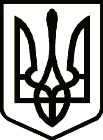 УкраїнаЧЕРНІГІВСЬКА  ОБЛАСНА  ДЕРЖАВНА  АДМІНІСТРАЦІЯУПРАВЛІННЯ ОСВІТИ І НАУКИ вул. Шевченка, .Чернігів, 14013,  тел. (046-22) 3-33-37, факс  (046-2) 67-57-54,  uon_post@cg.gov.ua, код ЄДРПОУ 02147351Місцеві органи управління освітоюЗаклади освіти інтернатного типу обласного підпорядкуванняЩодо надання інформаціїпро визначення координаторівШановні колеги!Відповідно до листа Міністерства охорони здоров’я України від 10.06.2019 № 26/15103 «Щодо проведення додаткових заходів імунізації від кору» інформуємо наступне.Незважаючи на проведення з 2017 року систематичних додаткових заходів з імунізації проти кору дитячого населення, захворюваність залишається високою. Зберігається ризик продовження та посилення спалаху кору у регіонах, де залишаються діти та молодь, які не отримали планові щеплення в попередні роки. Ситуація може погіршитися через недостатній рівень колективного імунітету у дорослого населення.В Україні триває наймасштабніший спалах кору за усі роки незалежності нашої держави. У 2017 році хворих на кір захворіло близько 45 тисяч осіб, у 2018 - понад 55 тисяч. За п’ять місяців 2019 року на кір в Україні захворіло уже понад 50 тисяч осіб без тенденції до суттєвого зниження спалаху. З початку спалаху кір забрав життя вже 38 українців.В умовах напруженої епідемічної ситуації Міністерство охорони здоров’я України наголошує на важливості проведення додаткової посиленої імунізації серед здобувачів освіти закладів дошкільної, загальної середньої, професійної (професійно-технічної), вищої та фахової передвищої освіти, а також серед дорослих із груп професійного ризику (медичних та немедичних працівників закладів охорони здоров’я, працівників закладів освіти тощо).Враховуючи зазначене вище, МОЗ України розроблено додаткові заходи щодо імунізації дітей, учнівської та студентської молоді в регіонах. Для організації спільно з представниками охорони здоров’я проведення додаткової посиленої імунізації вихованців закладів дошкільної освіти та учнів закладів загальної середньої освіти просимо визначити координаторів від місцевих органів управління освітою на рівні району, міста, ОТГ.Керівників закладів освіти інтернатного типу обласного підпорядкування просимо призначити координатора на рівні закладу освіти.Дані про координаторів надати Управлінню освіти і науки облдержадміністрації в електронному вигляді в термін до 24 червня 2019 року відповідно до форми:З повагоюЗаступник начальника 							О. СОРОНОВИЧСвітлана Жук 3131120.06.2019№05-09/2021На №відРайон (місто, ОТГ, заклад освіти обласного підпорядкування)ПІБ координатора(повністю)Місце роботи, посада Контактний телефон(робочий, мобільний)Адреса електронної пошти